          VERKSAMHETSBERÄTTELSE
         Styrelsen får för verksamhetsåret 2022 avge följande berättelse.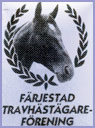 Styrelsens sammansättning efter årsmötet 2022:Anders Holmqvist (ordf.)			Lena Karlsson
Lars Andersson (v. ordf.)			Magnus Nilsson
Maria Holm (sekr.)			Anders Nordström
Stig Fröding (kassör)			Ann-Louise Wernby
Kjell Johansson			Henrietta WirolaStyrelsen har under året haft fem protokollförda möten, samt telefonkontakter.Årsmötet avhölls 28 april 2022, med deltagande av 22 medlemmar. Ordförande för mötet var Lars Andersson.Medlemsantalet var vid årsskiftet 2022/23 114 inklusive hedersmedlemmar.Magnus Nilsson i Hästägareföreningens styrelse har även ingått i Färjestad Travsällskaps styrelse. Ordförande Anders Holmqvist har varit adjungerad till samtliga möten. Vid Travhästägarnas årsmöte den 4 maj 2022 var Färjestad Travhästägareförenings delegater Ann-Louise Wernby och Anders Holmqvist.  Andes Holmqvist representerade också valberedningen samt valdes till ordförande för mötet.Under året har Lena Karlsson varit styrelsedamot och vice ordförande i vår centralorganisation Travhästägarna. Anders Holmqvist har varit sammankallande i Travhästägarnas valberedning.
 Lars Andersson har varit revisorsuppleant.

Årets hästägaredag genomfördes den 22 augusti. I BAS-stugan serverades kaffe och bullar till deltagande hästars ägare samt våra medlemmar, bullarna var skänkta av ICA Fanfaren. Loppsponsorer var McDonalds, Karlstad Metallisering AB, Tores El och Maskinservice AB, Ercomi, Värmdal och Traktorservice AB. Färjestads Rid och Trav sponsrade priser till segrande hästs skötare i samtliga lopp. Segrare i Hästägarepokalen för varmblod blev Brambling, ägd av SRF Stable, körsven Örjan Kihlström, tränare Daniel Redén. Traditionsenligt medverkade Marja i Myrom som skänkt två tavlor och en bok till lotteriet. Vi genomförde också en tipspromenad med priser i form av en dag på Lökene för vuxna och i Travskolan för barn. Dagens intervjuare var hockeylegendaren och travfantasten Gunnar Johansson. Hästägarekannan för kallblod kördes söndagen den 27 november Segrade gjorde Åmålshästen Tors Spik, ägd av Tor O Mikalsen, som också tränar hästen. Körsven Örjan Kihlström.Ungdomsstipendiet till Olle Hanssons minne tilldelades Elin Lunde. Priset delades ut på Hästägaredagen, prisutdelare var Olles särbo Eva Abrahamsson och Ponnytravsällskapets Julia Nilsson. Priset tilldelas ”en till Färjestadstravet hörande ungdom, engagerad inom ponnytravet, som visat god kamratanda och en vilja till utveckling i sitt utövande av travsporten”.Den tavla av sin stjärnhäst Fairland som Olle Hansson donerade till oss finns nu på Nordiska Travmuséet i Årjäng.Travhästägarnas ordförandekonferens ägde rum på Claes Sjöströms anläggning i Rimbo den 23-24 september, där vi representerades av Anders Holmqvist. På konferensen fastställdes Travhästägarnas verksamhetsplan för arbetsåret.Hästägareföreningen sponsrade Travskolan på Färjestad och Ponnyföreningen.  Vi sponsrade också ett lopp på Klarälvstravet tillsammans med B-tränarföreningen. Under verksamhetsåret har föreningen tillsammans med Färjestads Travsällskap utsett månadens hästägare bland banans hästägare: Januari: Stall Kennys andelshästar 66  Februari: Joakim Nygård mfl hockeyspelare, KarlstadMars: Onkel Invest OY, Finland  April: Stall Arvidsson mfl Maj: (Lyddekulle KBGreta o Tore Thorgersen), SäffleJuni: Sten Nilsson, Ransäter Juli: Lind Produktionsutveckling AB, Forshaga  Augusti: Jan Lyng, Norge September: På Stället KB, Stockholm  Oktober: Erik Berglöf AB, Karlstad November: P&D Bronsman, Fjärås December: Mikael Wikstrand mfl, KarlstadSegrarna erhåller en vacker minnesstatyett och ett presentkort på travrestaurangen. Årets hästägare 2022: Håkan Arvidsson, Kil med följande motivering:
”Att år efter år plocka fram framgångsrika avkommor ur det egna ledet imponerar. I stället för att sälja sina avkommor äger Håkan själv, ensam eller tillsammans med andra, hästarna när de tävlar. 2022 kröntes detta med stora framgångar för San Moteur, bland annat seger och nytt världsrekord i Jubileumspokalen på Solvalla”Kvartalshästen i samarbete med AGRIA, som tillfaller en av våra medlemmar ägd/delägd häst som gjort bra prestationer, blev:
Kvartal 1: Kitsune, ägare Stall Flacking och Berg AB
Kvartal 2: San Moteur, ägare Stall Arvidssons AB mfl
Kvartal 3: Eraja Jaam, ägare Jonas Moberg mfl
 Kvartal 4: Diva Ravina, ägare AB Erik Berglöf
Hästarnas ägare erhåller ett hederstäcke skänkt av Agria.Hästägareföreningens medlemmar erhåller 15% rabatt på personligt inköp i travrestaurangen, Café Copiad och Stallmästargården/Copiad. Våra medlemskort gäller också som entré till publikplats och stallbacke samtliga tävlingsdagar på Färjestadstravet.
Genom Travhästägarna erhåller vi också fina rabatter på Cirkle K (gäller företag), Best Western Hotel och Agria hästförsäkringar.Vår hemsida har adress farjestadthf.se
Vi finns också på Facebook som Färjestad Travhästägareförening.

Stort tack till Färjestadstravets personal för gott samarbete under året.
Styrelsen tackar sina medlemmar för det gångna verksamhetsåret.Karlstad den 19 april 2023Anders Holmqvist	Lars Andersson	Maria Holm
Ann-Louise Wernby 	Stig Fröding   	    	Kjell Johansson
Lena Karlsson 		Magnus Nilsson	 Anders Nordström
Henrietta Wirola			